Appendix 2Queue length surveysThe plan below shows junctions on the main road network near the low traffic neighbourhoods that are being monitored to assess any potential impact. Queue length surveys have been undertaken in order to assess any changes in congestion and delay. 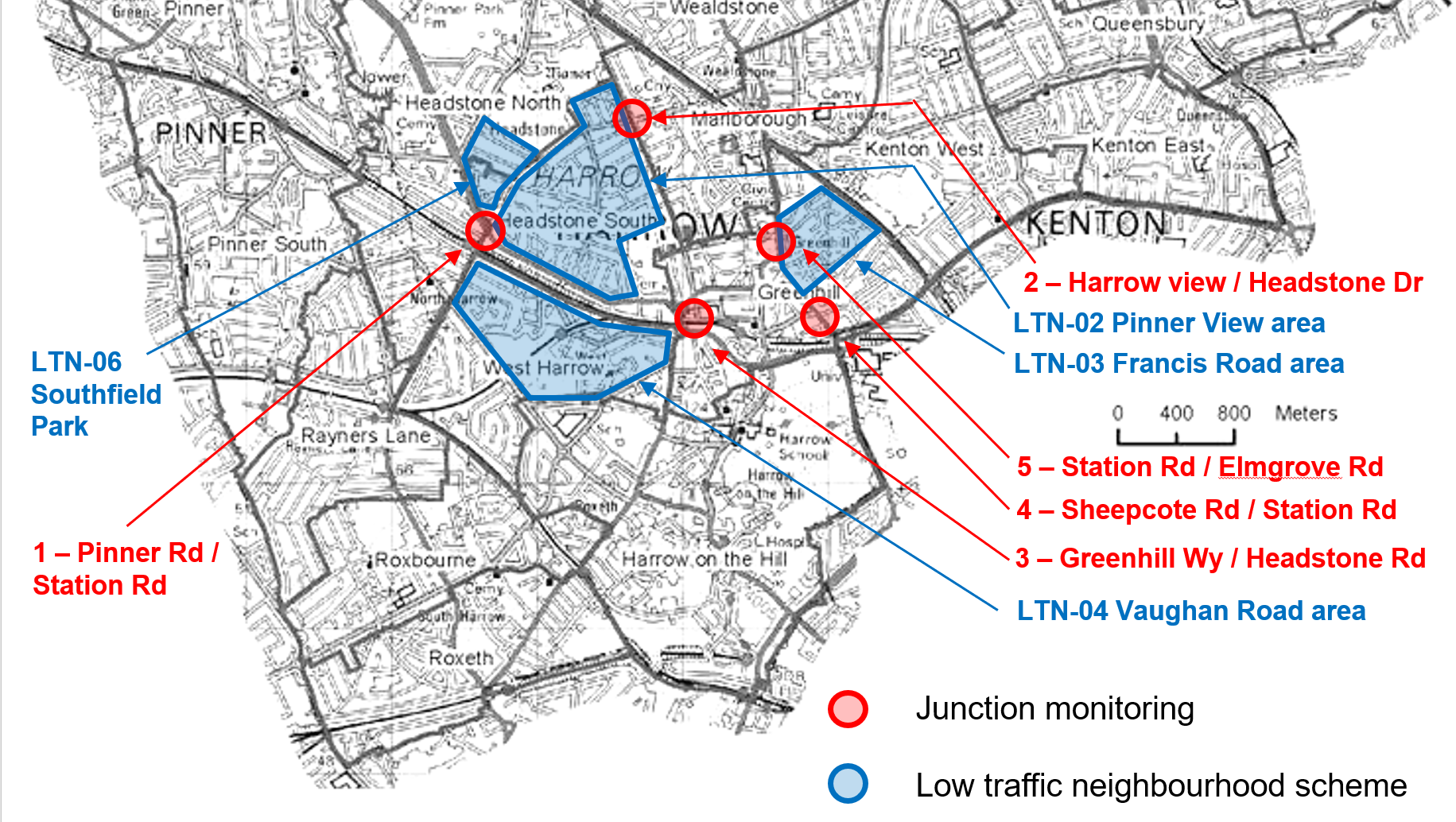 The dates for data collection are as follows:The table below gives details of the surveys. The figures show maximum queue lengths for all vehicles at all arms of the junction.Survey dates:July 23rd and 25th and August 13th and 15th October 15th and 17th November 12th and 14thDecember 10th & 12th January 16th & 21st February 13th & 18th  Survey locations:A404 Pinner Road / Station Road Headstone Drive / Harrow View / Headstone GardensGreenhill Way / Headstone RoadA409 Sheepcote Road / Station RoadA409 Station Road / Elmgrove Road / Hindes RoadAM (7am – 9am)Inter-peak (12 noon – 2pm)PM (3pm – 7pm)AM (7am – 9am)Inter-peak (12 noon – 2pm)PM (3pm – 7pm)Weekday Weekday Weekday Weekend Weekend Weekend Junction MonthAMInter peakPMAMInter peakPM1 - A404 Pinner Road / Station RoadJuly841204566148116October17816319884198181November19516314558158150December21917921188182166January807593477096February731071325097972 - Headstone Drive / Harrow View / Headstone GardensJuly9713217599129152October202162200127172165November17411418659123133December20815416088167160January8996129528890February102115177511041173 - Greenhill Way / Headstone RoadAugust8710013960120113October9910812685107129November12510514087160160December11511212889129132January8179108508491February8489123561151084 - A409 Sheepcote Road / Station RoadJuly435669295753October695768427071November615463255656December646875436167January425555224250February3553642651555 - A409 Station Road / Elmgrove Road / Hindes RoadJuly96931266398111October10576120739595November14110512958113105December15711515372112110January7992103458385February78921074410395